Приложение №21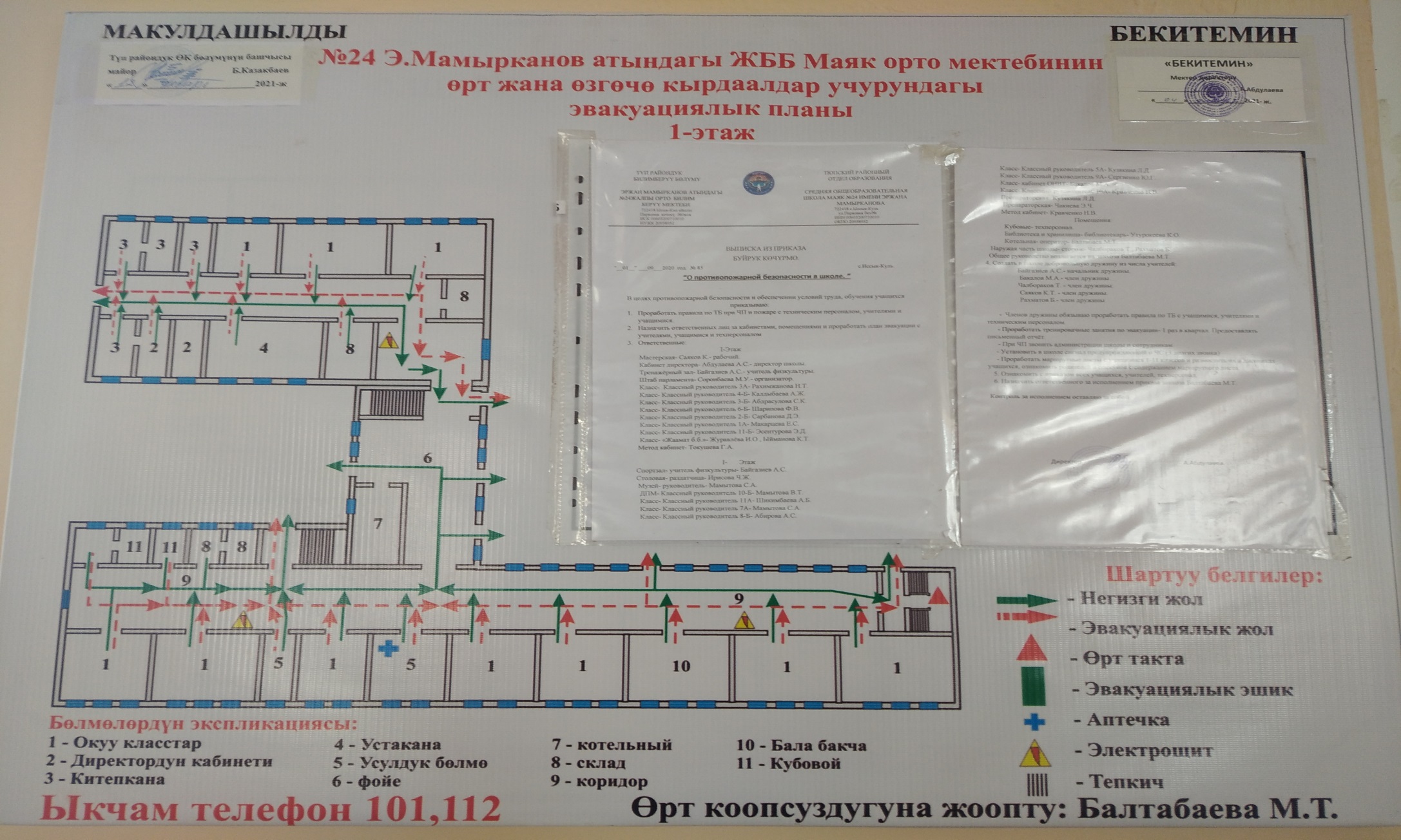 